Тема: «Использование Информационной образовательной среды«МатросСофт Школа» в преподавании биологии для достижения нового качества образования».Кундерева Е.В., учитель биологииУчитель – экспериментатор.                  В 2006 году МОУ СОШ № 19 вступила в опытно-экспериментальную работу по теме «Достижение нового качества образования  через развитие информационной образовательной среды на основе использования модели «Матрос-Софт Школа». Электронная образовательная среда «Матрос-Софт Школа» - это программный комплекс, разработанный компанией «МС-Школа», во главе с Дмитрием Шаевичем Матросом, доктором педагогических наук, проректором Челябинского Государственного педагогического   университета. Основными компонентами электронной среды «МС-Школа» являются: мультимедийные электронные модели учебников; психологический мониторинг, мониторинг здоровья, программный комплекс школьного администратора. С 2006 года я являюсь учителем – экспериментатором и работаю над темой «Проект УМК учителя биологии с использованием информационно-образовательной среды компании МС-Школа»В ходе процесса обучения, мы ставим перед собой вопросы:кого учить чему учитькак учитьНа первый вопрос «кого учить» мне помогает найти ответ  психологический мониторинг, который представляет собой систему сбора, хранения и представления психолого-педагогической информации об ученике, а также систему слежения за качеством  образовательного процесса в школе.      Пользователями программы  психологического мониторинга в школе являются:1. Ученики, которые сами знакомятся с психологической интерпретацией полученных результатов в положительном ключе.2. Учителя и психолог: данные, полученные в ходе ПМ, позволяют отследить изменения показателей ученика и класса от года к году, определить результативность  педагогических действий.Мониторинг состоит из трех частей.Тестирование.  Включает в себя диагностику интеллектуальной  и личностной сфер ученика. Основной вес в стимульном материале, отслеживающем  интеллектуальный уровень, приходится на тесты мышления, памяти и внимания, которые   определяют динамику развития интеллектуальных функций на протяжении всего цикла обучения, а также своевременно диагностирует нарушения в развитии интеллектуальных функций.Этот блок  является базовым для построения всей дальнейшей индивидуальной  работы с учеником. На основе полученных результатов формируется прогноз успешности обучения, что позволяет оптимальным образом выстроить образовательную стратегию для конкретного учащегося, группы учащихся или класса в целом.Набор выбранных тестов по блоку «Личность»  обеспечивает   контроль  за  динамикой личностного развития в соответствии с возрастными особенностями по таким направлениям:- представления подростков о себе,  своем месте среди  сверстников,- взаимоотношения с родителями и учителями,- особенности мотивационной сферыМониторинг фиксирует соответствие личностных изменений нормам возрастного развития. Обработка данных    Именно в этой части наиболее полно реализуются преимущества компьютерного  варианта. Данные сгруппированы по отдельному ученику, классу, параллели, учителю. Все результаты сведены в таблицы.На рис. 1 приведены  итоговые данные по ученикам 11а  класса, блок «Интеллект».На рис. 2 приведены  итоговые данные по ученикам 8б  класса, блок «Интеллект».1-2 (темно-красный) – низкий3    (бледно – красный) – ниже среднего4-6 (белый) – средний7    (бледно-зеленый) – выше среднего8-9 (ярко-зеленый) – высокийВ блоке «Личность» фиксируется общее количество нарушений личностного развития.На рис.3  - динамика психологического развития отдельного ученика.По результатам ПМ ежегодно  проводятся психолого-педагогические консилиумы для учителей-экспериментаторов и учителей, работающих в экспериментальных классах. Педагогический консилиум – один из ключевых моментов системы ПМ.  Здесь задача учителя – оценить знакомых ему учащихся  через отнесение их к высокому, среднему или низкому уровню по всем пунктам тех же самых параметров, но со стороны внешнего наблюдателя.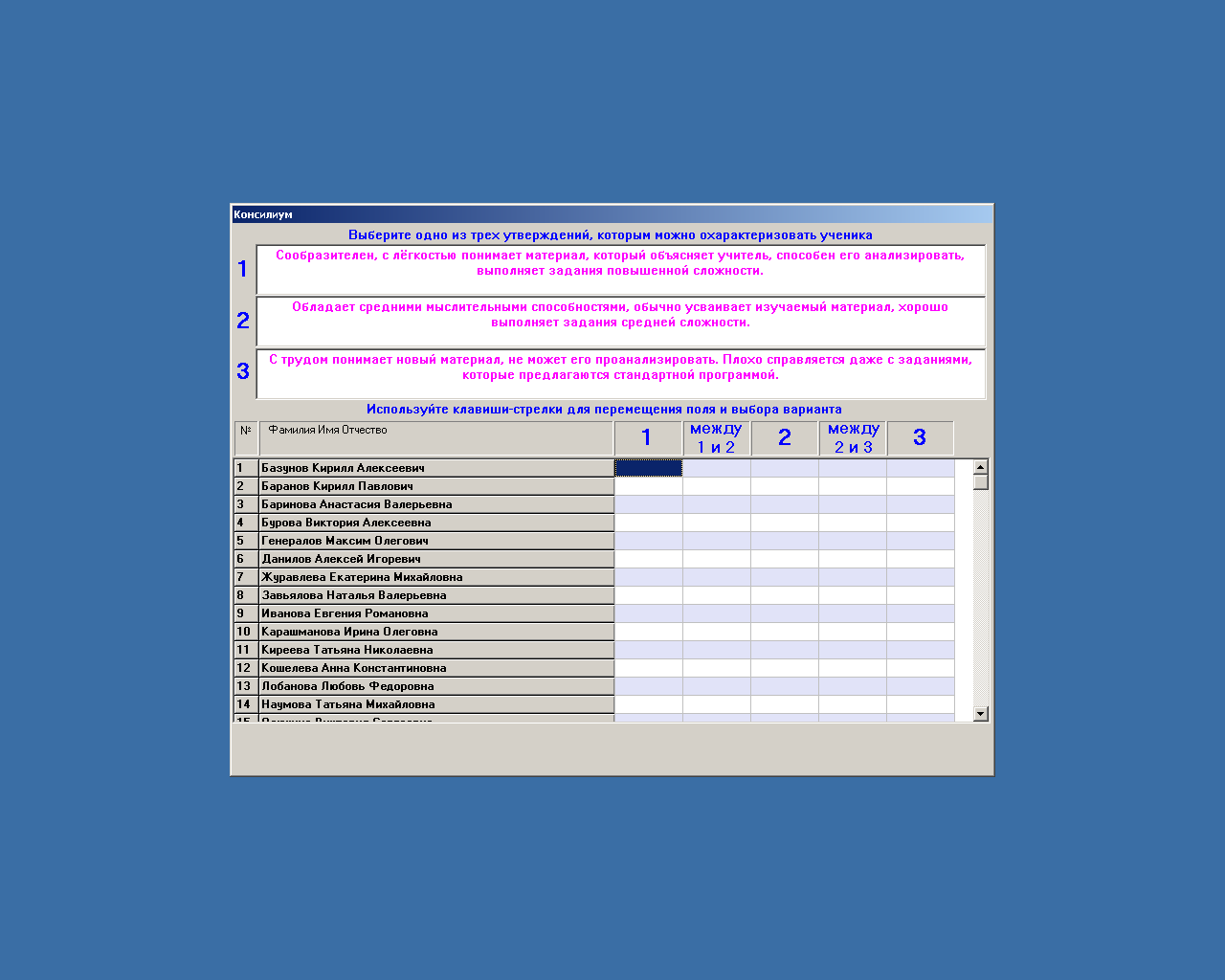 В результате мы получаем еще один ряд данных, он параллелен данным психологических тестов, что значительно расширяет возможности их интерпретации. Совпадение оценок повышает уверенность в трактовке результатов, несовпадение дает возможность направленного поиска причин рассогласования. 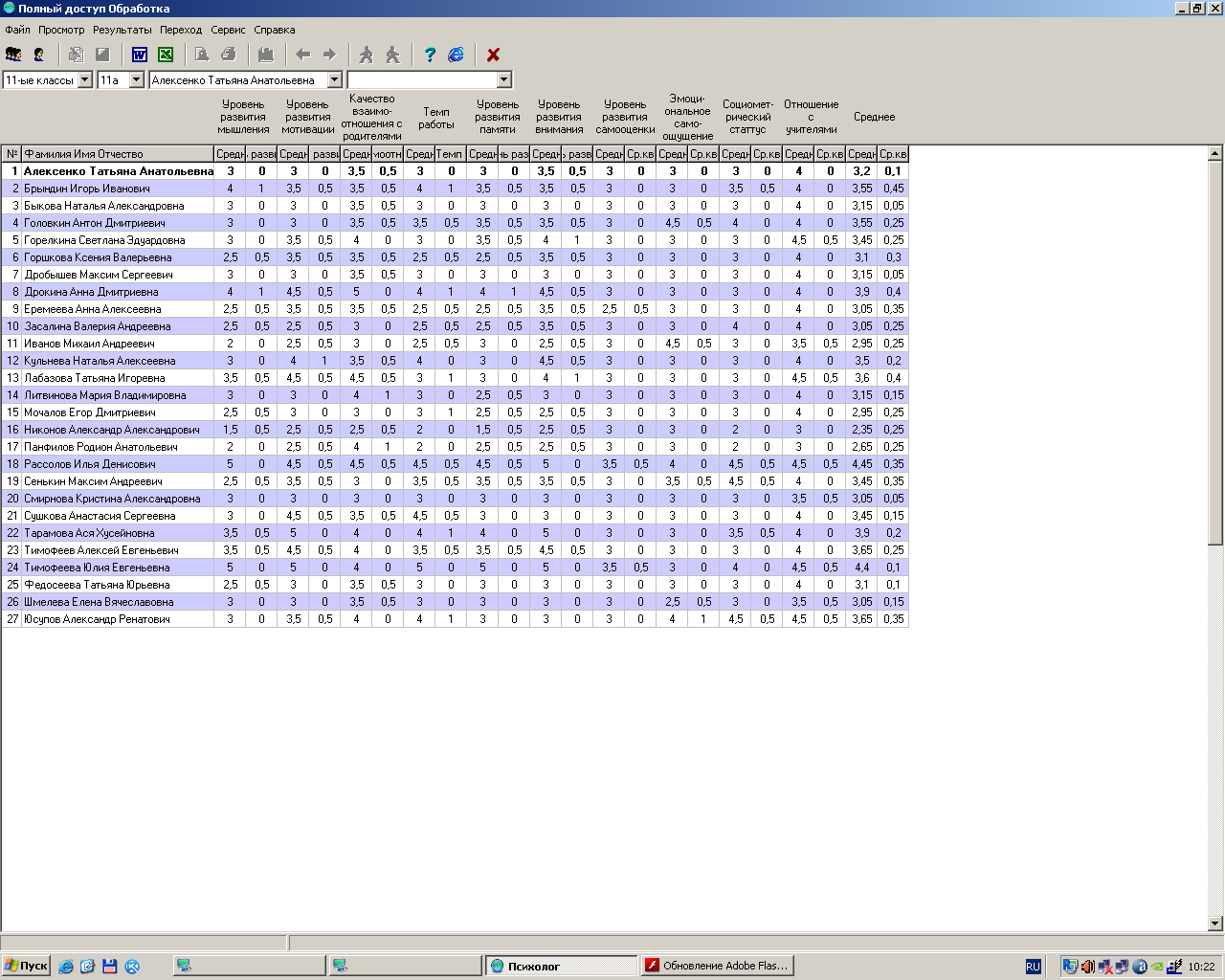 Главным результатом ПК является разработка единой педагогической линии, стратегии в работе с конкретными учащимися  и классом в целом.Коррекция.Имея  развёрнутую психологическую характеристику ученика, можно ответить на вопросы,  КАК и ЧТО нужно делать.На основе полученных данных школьный психолог совместно с учителем  вносит психолого-педагогические рекомендации по ученику в специальную опцию «Педагогические рекомендации». Таким образом, формируется система рекомендаций  как основа для разработки научно обоснованной линии обучения, базирующейся на индивидуальных особенностях ученика.  Пример: рис.4 Психолого-педагогические рекомендации по отдельному ученику.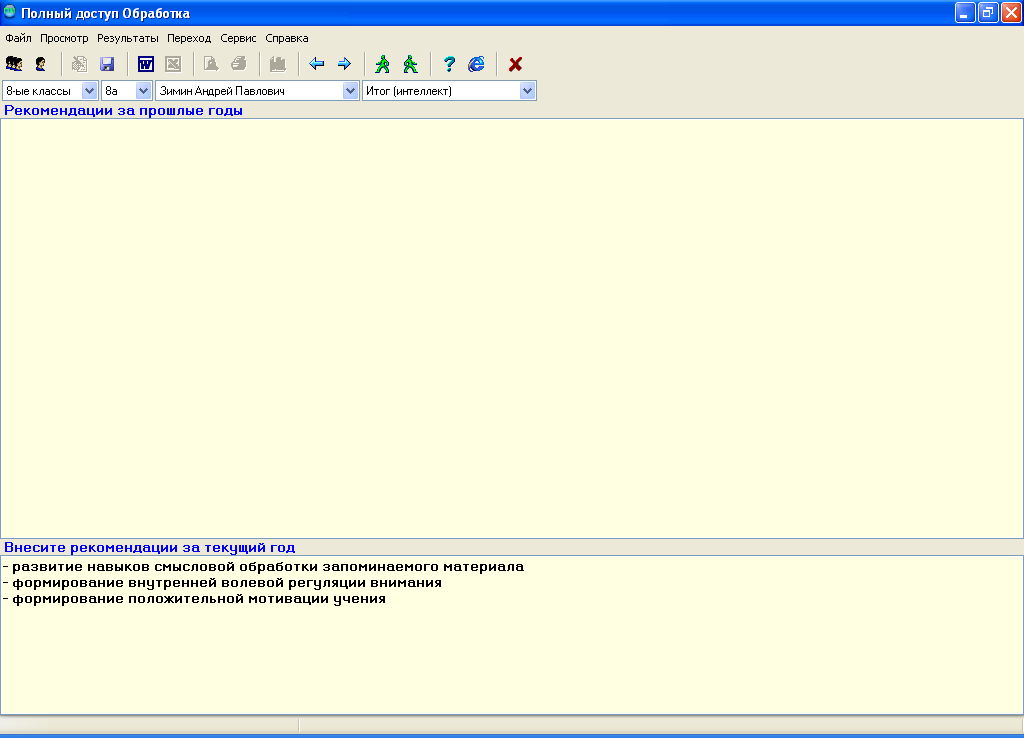   На основе полученных результатов я имею возможность прогнозировать успешность обучения ученика, что позволяет оптимальным образом выстроить образовательную стратегию для конкретного учащегося, группы учащихся или класса в целом.     ПМ дает возможность видеть не застывшую картинку разового среза, а всю сложность процесса обучения и становления личности обучающихся. За ответом на второй вопрос  «чему учить» я обращаюсь к «Модели образовательной программы школы» - электронному ресурсу, позволяющемуй формировать образовательную программу образовательного учреждения в полном соответствии с требованиями федерального и регионального компонентов государственного образовательного стандарта; конструировать учебно-тематическое планирование по каждому учебному предмету в соответствии с реализуемой образовательной программой: ее содержанием и обеспечениемМодель образовательной программы школы включает:федеральный и региональный компоненты государственного образовательного стандарта, представленные в виде целевых и дидактических единиц по каждому учебному предмету; базисные учебные планы и примерные учебные планы для различных общеобразовательных учреждений по ступеням образования; варианты тематического планирования по всем учебным предметам всех ступеней обучения; ресурсное обеспечение по каждому учебному предмету всех ступеней обучения: Этот электронный ресурс позволяет мне конструировать учебно-тематическое планирование по моему учебному предмету в соответствии с реализуемой образовательной программой.Процесс создания учебной программы основывается на технологическом подходе к проектированию содержания и отвечает принципам компетентностно ориентированного обучения.Разработка тематического планирования с помощью электронного ресурса  состоит из нескольких этапов.Этап – введение основных характеристик  тематического плана.Подключаюсь к файлувыбираю ступень образования (основное общее образование)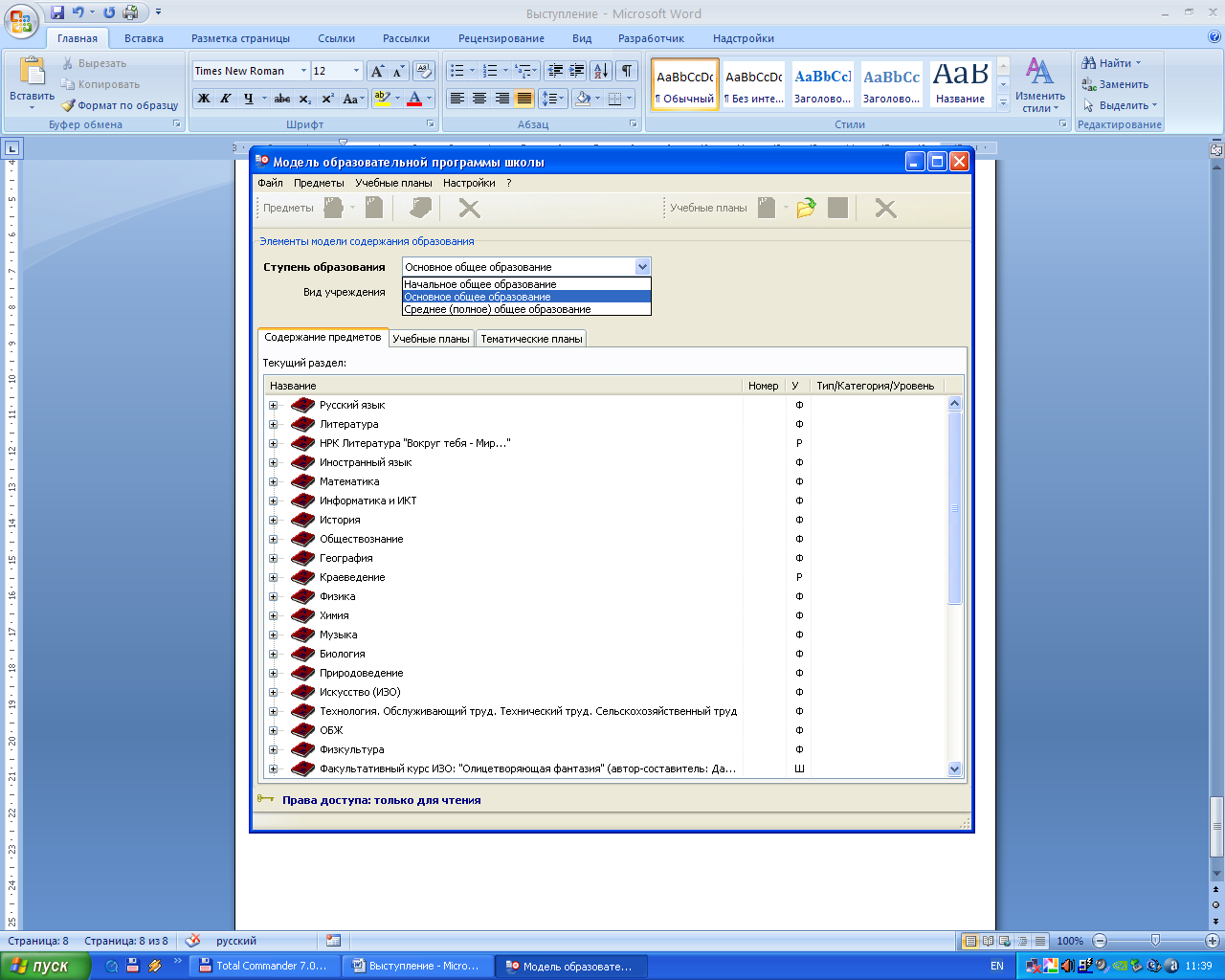 устанавливаю права доступа (для образовательного учреждения)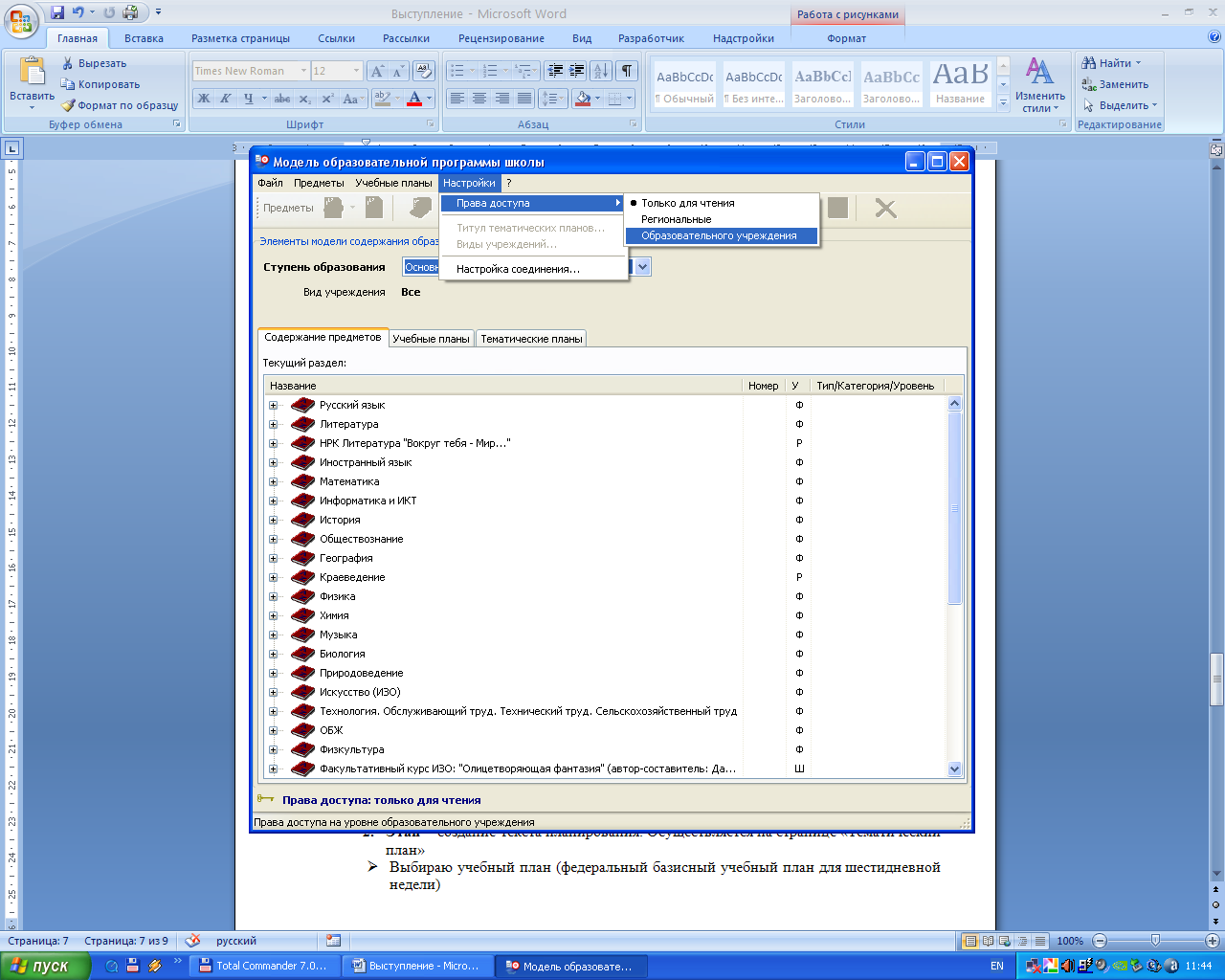 на странице «Содержание учебного предмета» выделяю предмет Биология. 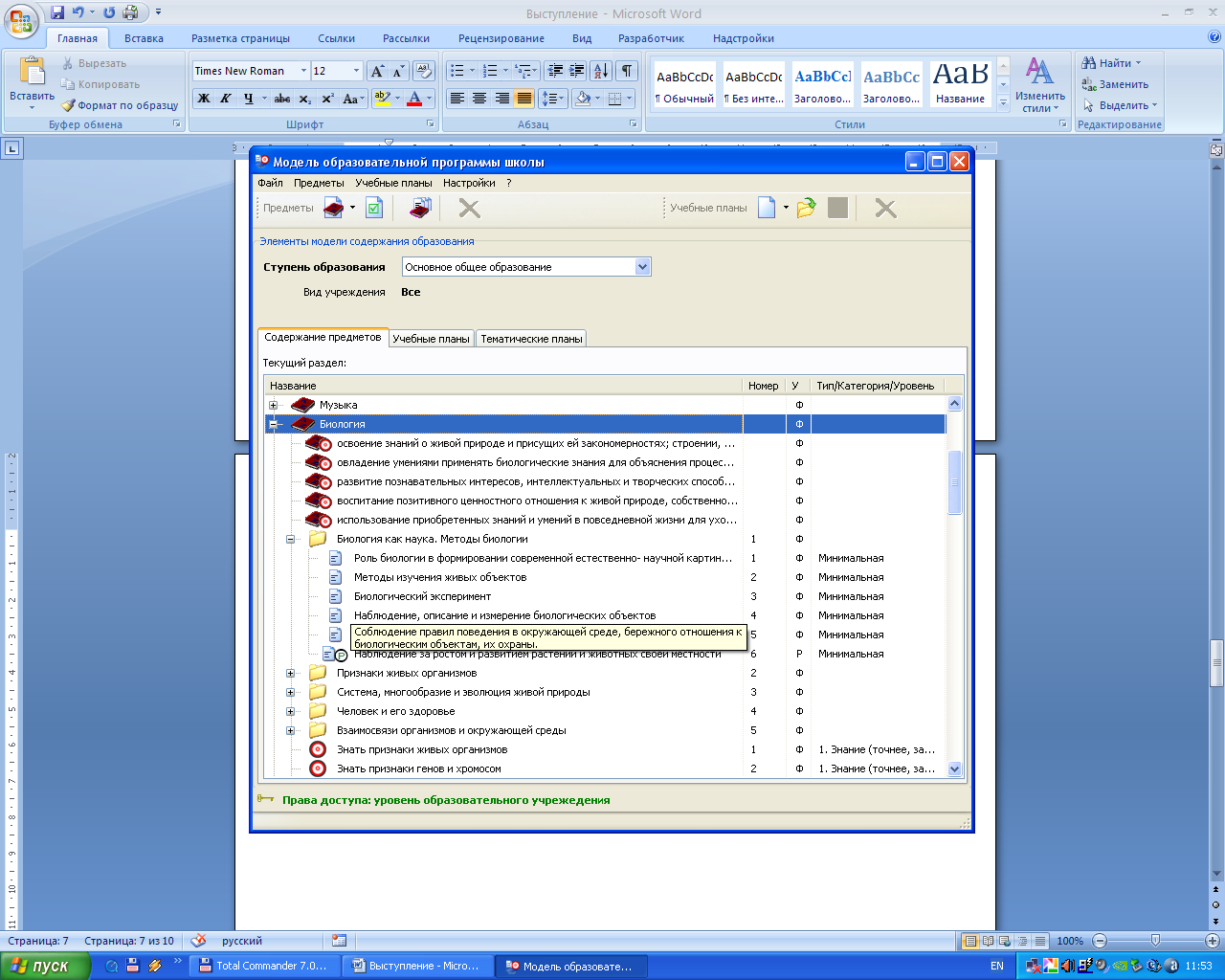 Структура содержания предмета представлена в виде дерева и включает следующие элементы:раздел и подраздел;предметную тему (дидактическую единицу), каждая имеет свой номер, внутри каждой дидактической единицы показаны входящие и выходящие связи ;цели обучения ( требования к подготовке выпускников в соответствии с таксономией Б. Блума по уровням «знать, понимать, применять»;компетентность (требования к подготовке выпускников в рубрике «Использовать приобретенные знания»)Этап – создание текста планирования. Осуществляется на странице «Тематический план»Выбираю учебный план (федеральный базисный учебный план для шестидневной недели)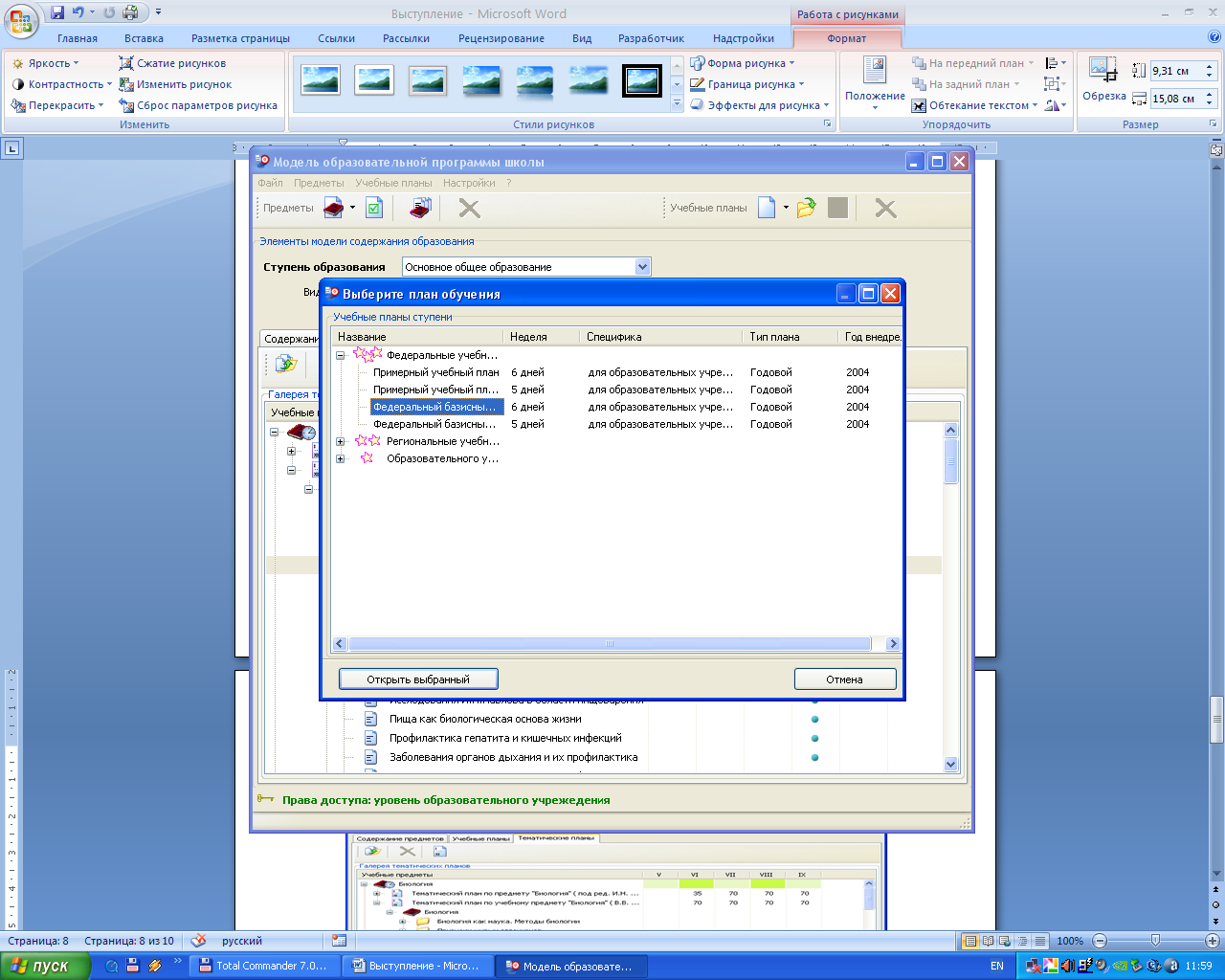 Перехожу к закладке «Тематическое планирование»В галерее тематических планов представлен список тематических планов по предмету к различным УМК. Я работаю по программе «Биология В.В.Пасечник и др.», и выбираю готовое тематическое планирование к этому УМК.Выбираю предмет (биология) и раздел (человек и его здоровье)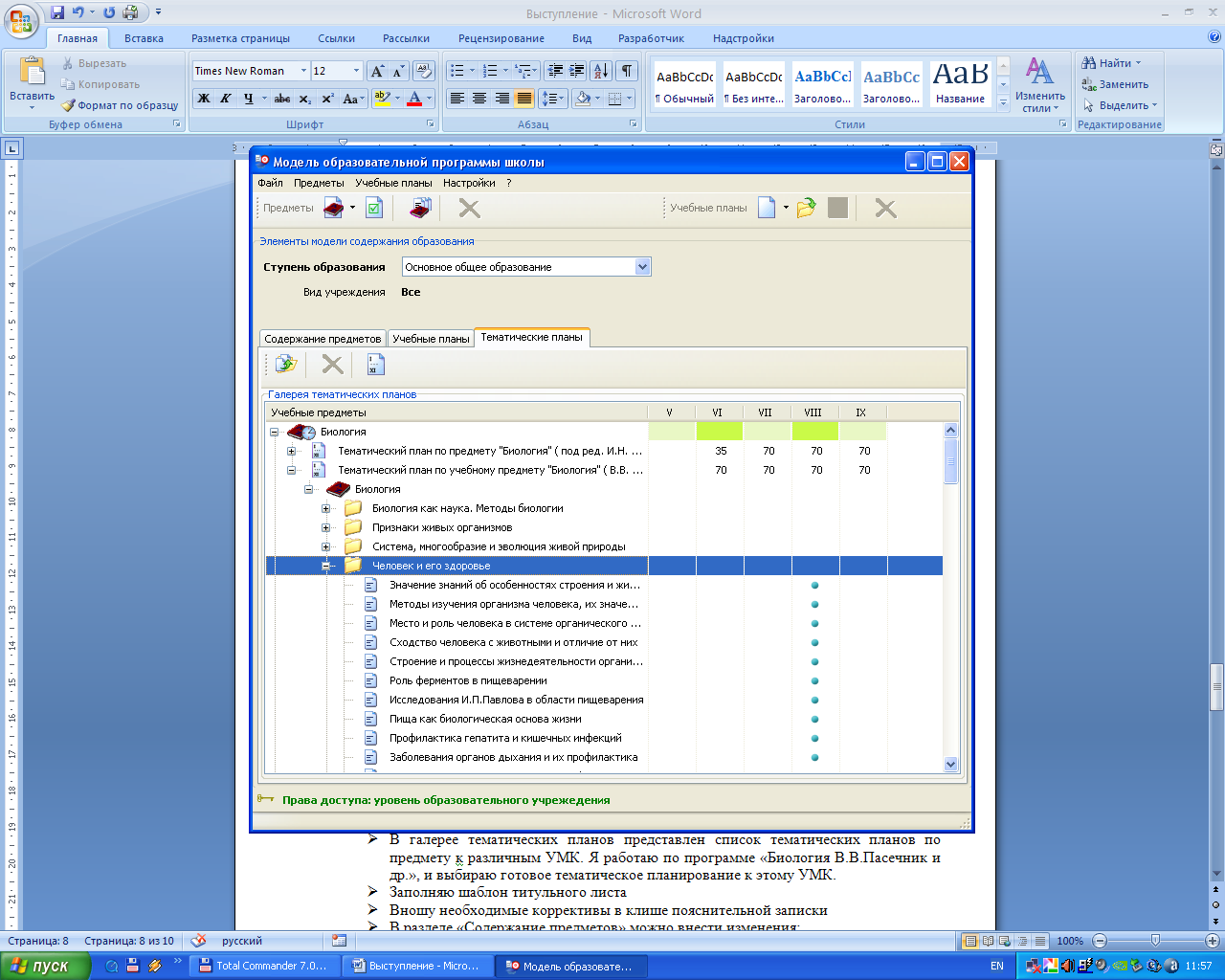 Заполняю шаблон титульного листа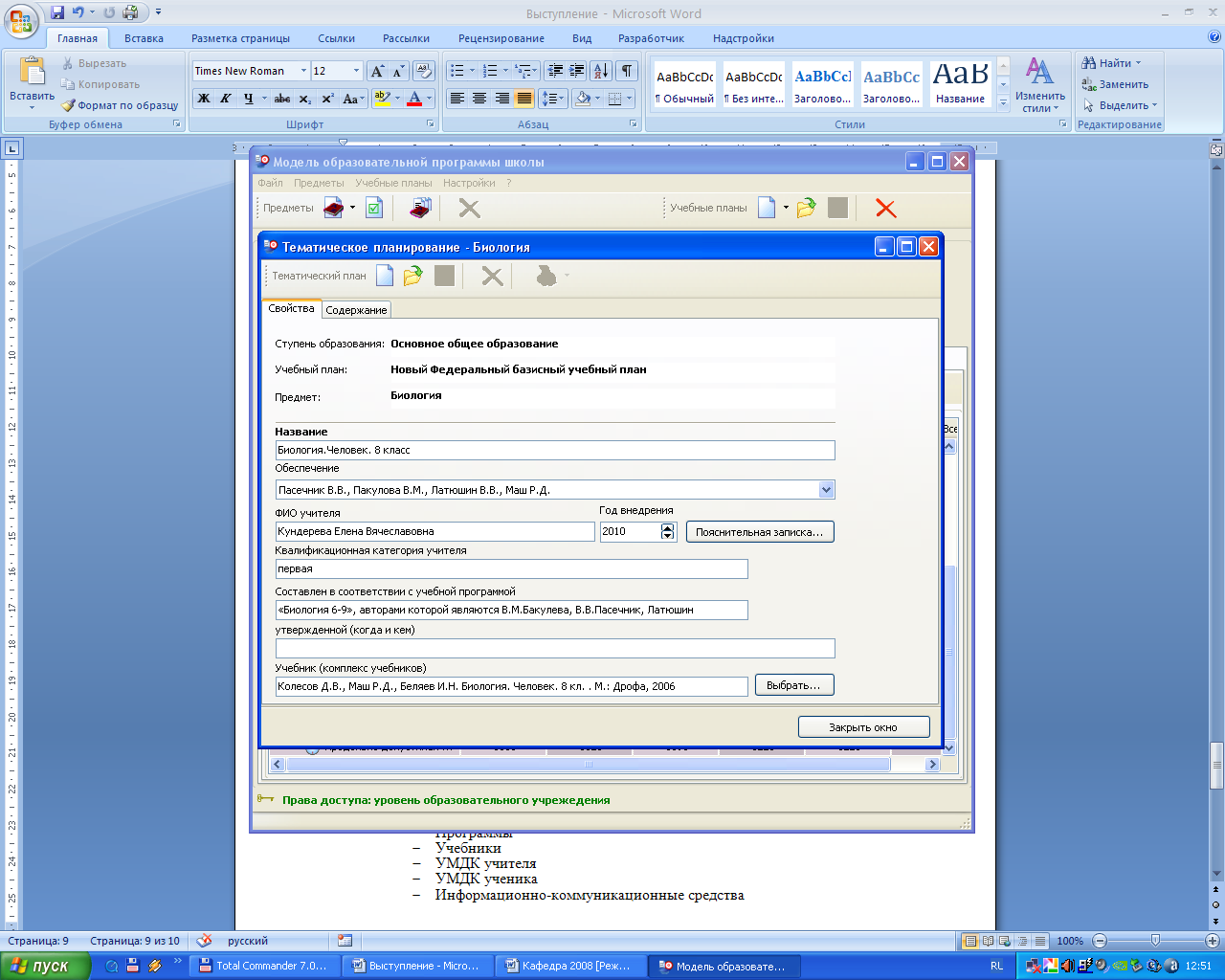 Вношу необходимые коррективы в клише пояснительной запискиВ разделе «Содержание предметов» я могу  внести изменения:Уточнить набор вопросов для изученияОпределить тематику практических занятийПерераспределить часы темыПланировать контрольные мероприятияРезультат конструирования тематического планирования может быть распечатан, представлен как документ Word, Exel и выглядит следующим образом.Титульный лист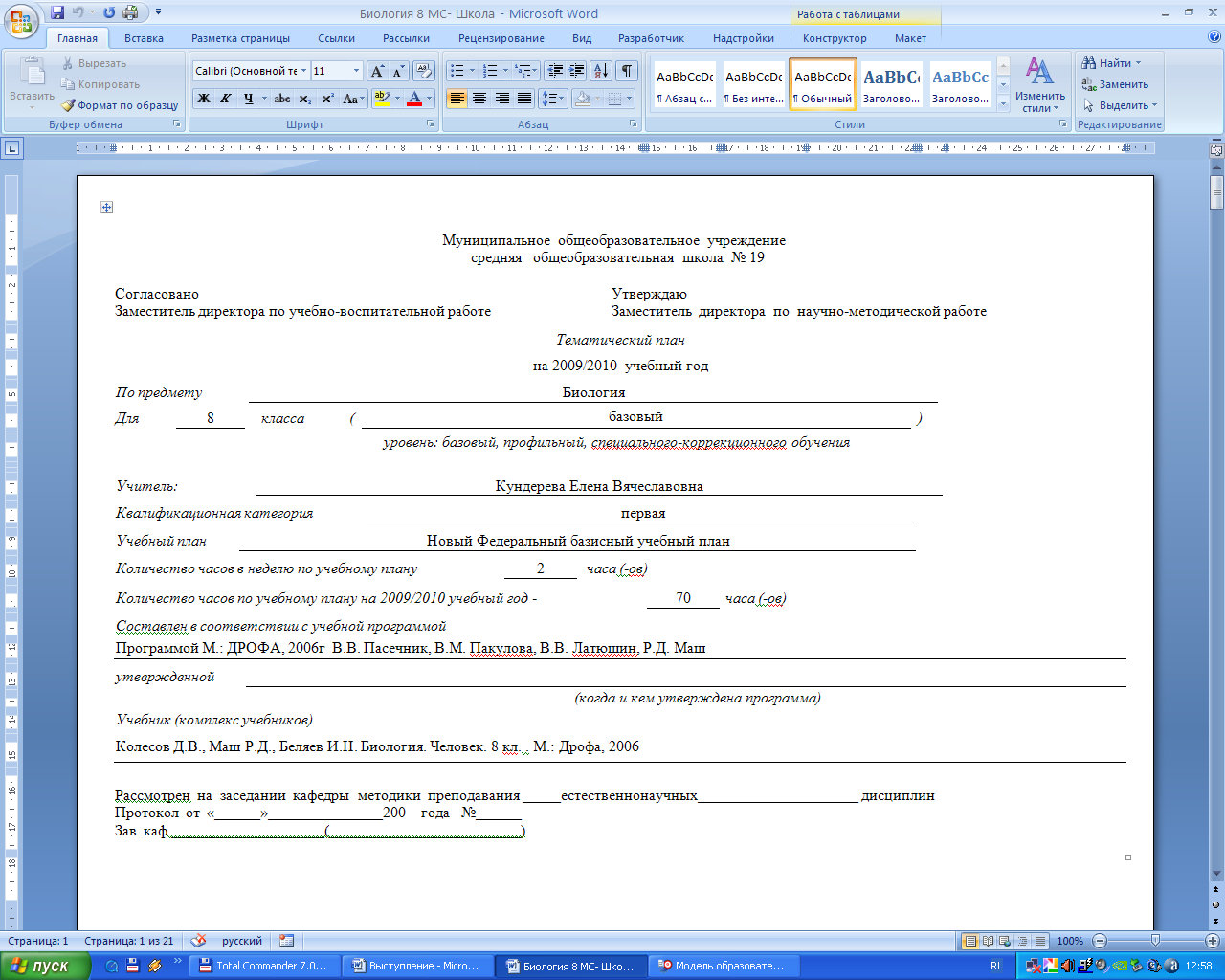 Пояснительная записка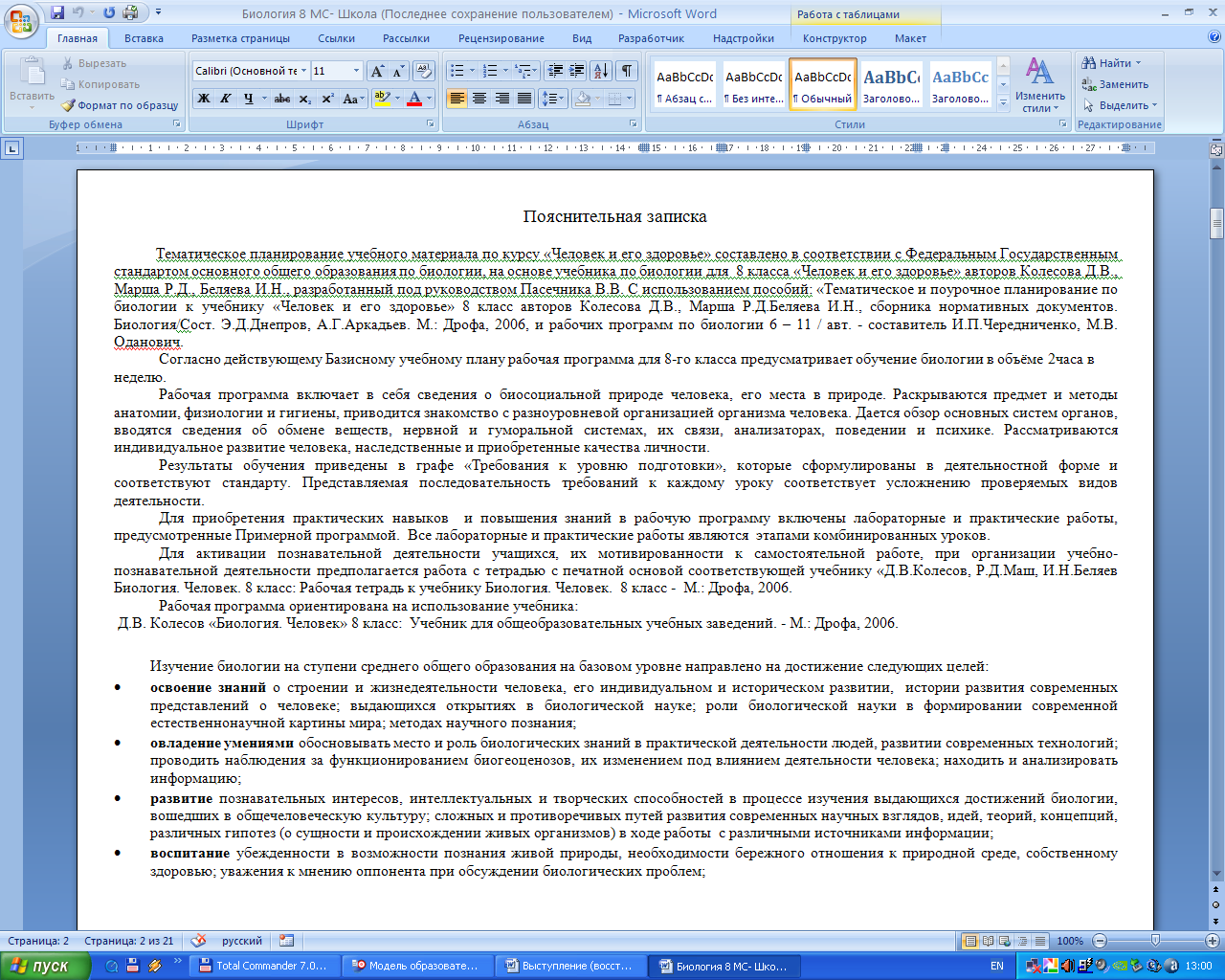 
ли
тороны внешнего наблюдателя.Текст учебной программыНазвания темы/разделаМинимум содержания, соответствующий государственному образовательному стандарту по предметуЦели и компетентности, соответствующие требованиям к подготовке выпускников в рубрике «знать, понимать и использовать»Перечень контрольных и практических работ с указанием времени их проведенияРаспределение часов на изучение данной темы/раздела.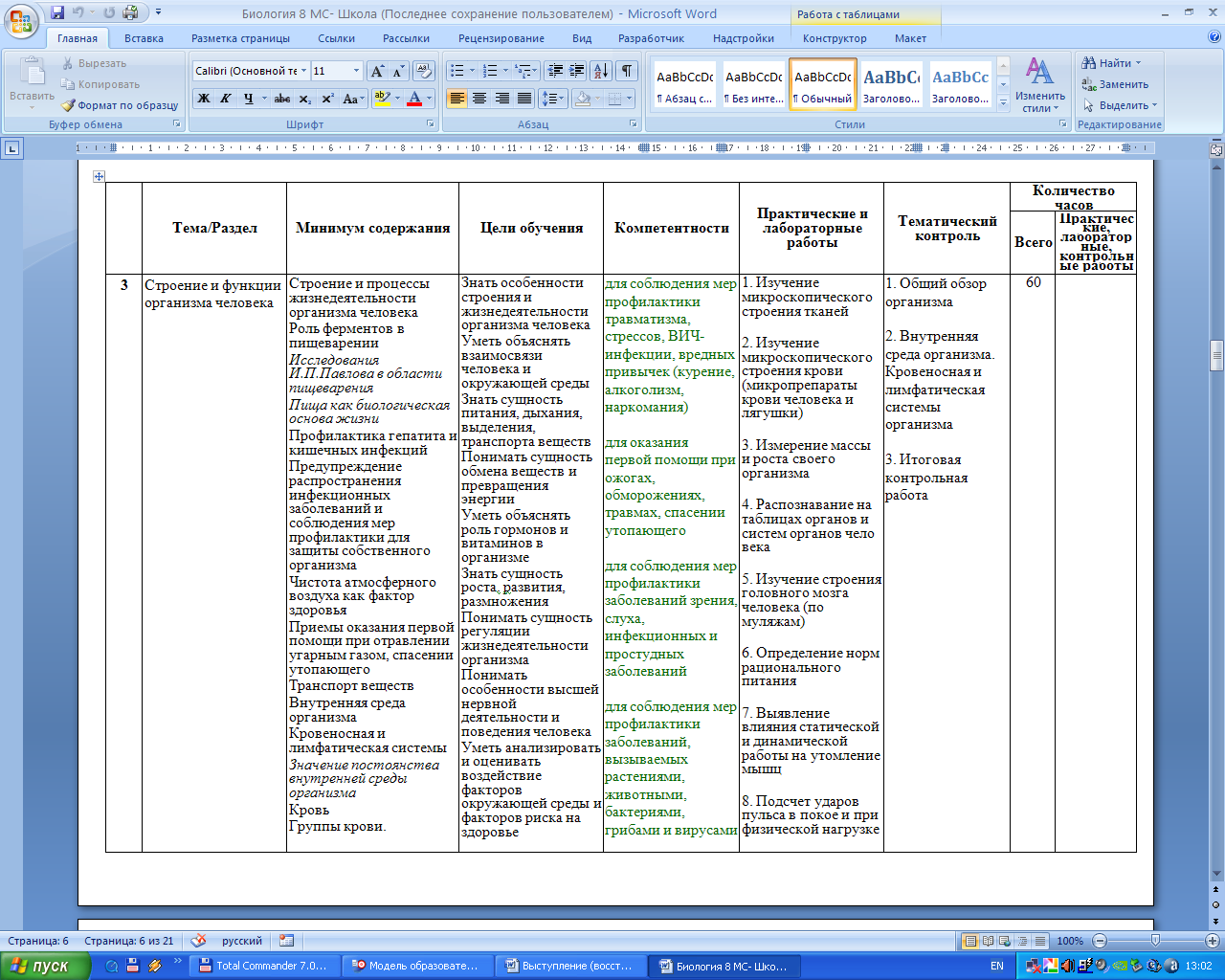 Обеспечение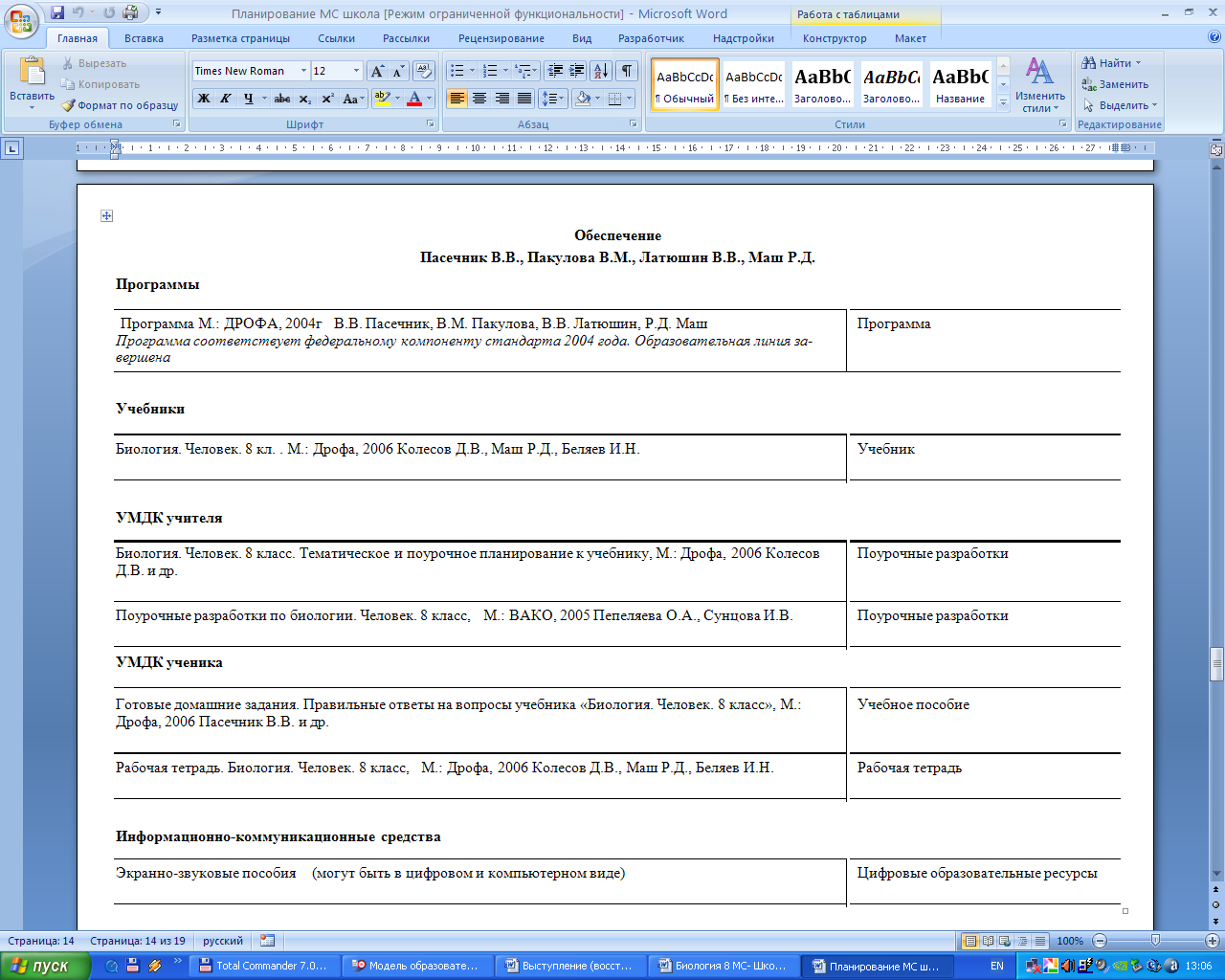 ПрограммыУчебникиУМДК учителяУМДК ученикаИнформационно-коммуникационные средстваШкола работает в системе модульной технологии поэтому тематическое планирование, созданное по Матросу, дополняю поурочным планированием в форме ТКДМ в технологии модульного составного блочного урока Латышева Юр.Ив., народного учителя Российской Федерации.Урок (дидактический модуль) состоит из 3-х модулей по 30 минут.Технологическая карта – паспорт учебного процесса, позволяющий видеть его основные компоненты.ТК включает: Название темы урокаОсновное содержаниеВходящие (уже изученный материал, на который мы опираемся на данном уроке) и выходящие связи (темы в которых будет необходимо знать материал данного урока)Алгоритм урока( в соответствии с модульной технологией)Используемые условные обозначения:	- контроль знаний	- коррекция знаний	- формирование новых знанийЭлектронное обеспечение к урокуДомашнее задание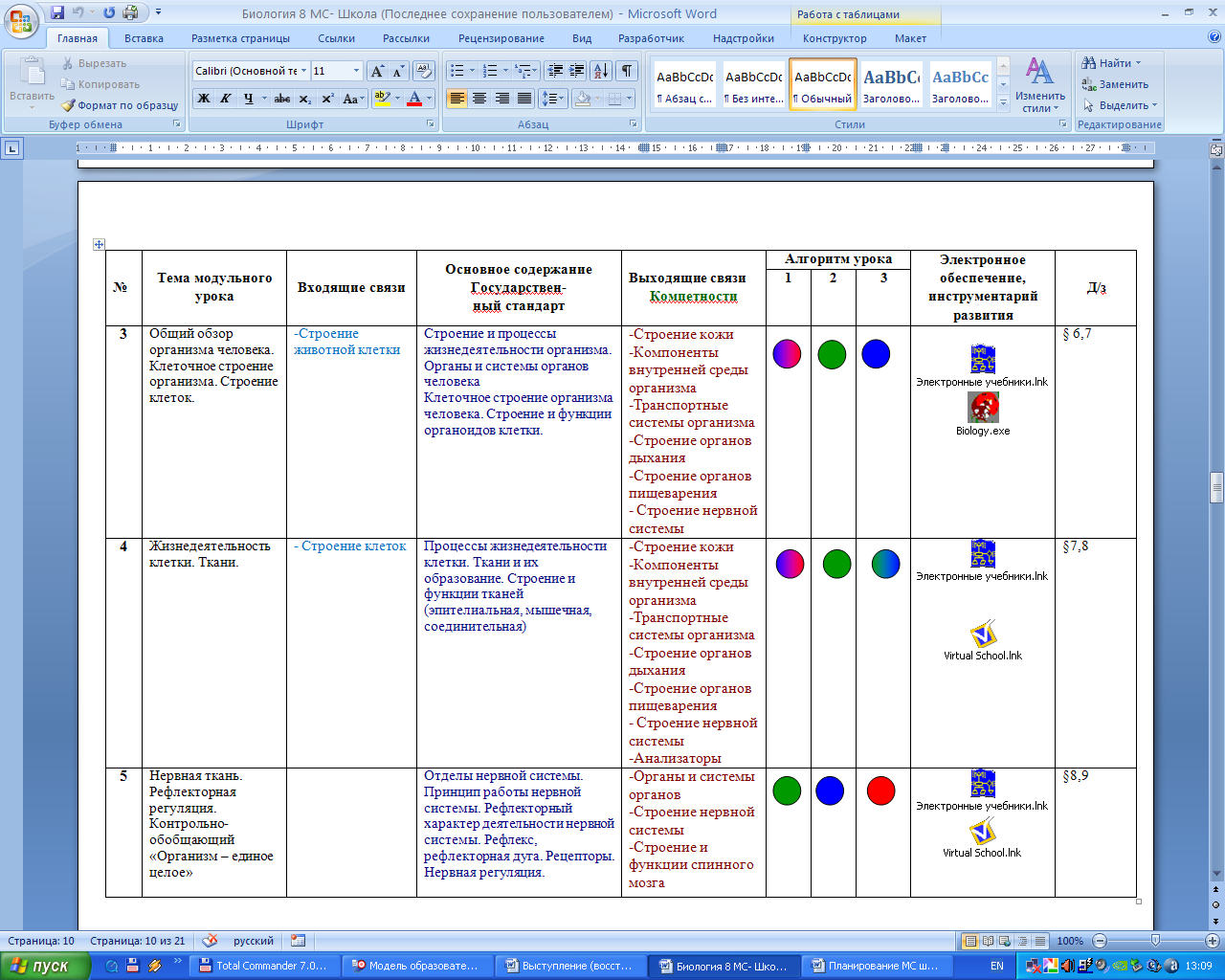 ТКДМ позволяет спроектировать:Изучение программных тем по времени, смену видов деятельности внутри отдельных уроков темы;Выбор основных методов и приемов с учетом вариативности обучения и введения развивающих программ;Дидактическое и техническое оснащение уроков.Поурочное планирование частично отвечает на вопрос «как учить». Более подробно на этот вопрос отвечает, конечно, конспект урока.Разработанное с помощью электронного ресурса тематическое планирование полностью соответствует требованиям образовательного стандарта, выдержано в логике компетентностно-ориентированного обучения. Компьютер в данном случае выступает как интеллектуальный помощник, выполняющий за педагога часть необходимых операций и сэкономивший ему время.	Школой приобретен еще один программный продукт компании МС Школа – конструктор урока, который позволяет учителю составить конспект урока в соответствии с электронным учебником, образовательными стандартами, компетентностями, отработкой дидактических единиц. Программа находится в стадии изучения и пробного применения. №Фамилия Имя ОтчествоСтанайн (Аналогии)Процентиль (Аналогии)Станайн (Числовые ряды)Процентиль(Числовые ряды)Станайн (Память)Процентиль (Память)Станайн (Мышление)Процентиль (Мышление)Станайн (Внимание)Процентиль (Внимание)Станайн (Среднее)Процентиль (Среднее)1Алексенко Татьяна Анатольевна4336565506756455,451,82Брындин Игорь Иванович8939975566834206,469,83Быкова Наталья Александровна5506568100387685,856,44Головкин Антон Дмитриевич31652954544591005,2475Горелкина Светлана Эдуардовна893639810041891006,8706Горшкова Ксения Валерьевна664639662795527657,47Дробышев Максим Сергеевич997997810089791008,698,28Дрокина Анна Дмитриевна55699781007917687,282,49Еремеева Анна Алексеевна7815295105668795,25310Засалина Валерия Андреевна781889327556768664,211Иванов Михаил Андреевич7818894396878796,67512Кульнева Наталья Алексеевна6687688100675410664,213Лабазова Татьяна Игоревна78363981005666456,466,614Литвинова Мария Владимировна5506567705565335,65315Мочалов Егор Дмитриевич53978181004418796,46816Никонов Александр Александрович4338893204355334,84217Панфилов Родион Анатольевич66488933167591006,471,818Рассолов Илья Денисович6646564376757685,86019Сенькин Максим Андреевич887656420445420545,620Смирнова Кристина Александровна5567814145665334,85021Сушкова Анастасия Сергеевна5507686626834125,65522Тарамова Ася Хусейновна9957688100435768773,223Тимофеев Алексей Евгеньевич893656658683910077824Тимофеева Юлия Евгеньевна91009100810091007688,493,625Федосеева Татьяна Юрьевна5394148100384144,83526Шмелева Елена Вячеславовна88776877056691007,278,227Юсупов Александр Ренатович66876881005567686,672№Фамилия Имя ОтчествоСтанайн (Аналогии)Процентиль (Аналогии)Станайн (Числовые ряды)Процентиль(Числовые ряды)Станайн (Память)Процентиль (Память)Станайн (Мышление)Процентиль (Мышление)Станайн (Внимание)Процентиль (Внимание)Станайн (Среднее)Процентиль (Среднее)1Архипова Александра Ивановна29431227331272,6212Германов Даниил Владимирович5457783455624514,856,23Гришина Елизавета Николаевна316315213439325321,64Давыдов Денис Максимович3195503285537784,645,65Егорова Карина Сергеевна5454312134394543,836,46Захаренко Анастасия Алексеевна53713345331321327,47Земит Юлия Андреевна3132727264502,616,68Ким Екатерина Максимовна786778569790998784,29Кислова Екатерина Андреевна7894316897909966,67910Коробкова Марина Викторовна3135502276783363,840,811Корышев Никита Сергеевич4247786895684485,261,412Овцынова Мария Васильевна5515504574393394,247,213Салова Наталья Вячеславовна551431453568778556,214Сидорина Олеся Николаевна89355068333131355415Смирнов Владислав Святославович293154572135623,231,216Соколов Владислав Валерьевич537657578244484,444,817Татрикова Алена Игоревна7757783456863225,261,218Хренов Алексей Викторович663277904483394,449,419Чигиров Евгений Игоревич6633153373213363,634,420Шибаев Максим Николаевич6637784534486695,462,2Итог (интеллект)Кислова Екатерина Андреевна8бПоказатель \ Класс567891011Аналогии Стандартный балл7777Числовые ряды Стандартный балл3344Память Стандартный балл7666Мышление (Общее) Стандартный балл6677Внимание-точность Стандартный балл7789Среднее65,86,46,6Аналогии Процентиль (параллель)Числовые ряды Процентиль (параллель)Память Процентиль (параллель)Мышление (Общее) Процентиль (параллель)Внимание-точность Процентиль (параллель)СреднееИтог (интеллект)Гришина Елизавета Николаевна8бПоказатель \ Класс567891011Аналогии Стандартный балл4333Числовые ряды Стандартный балл5433Память Стандартный балл3223Мышление (Общее) Стандартный балл4444Внимание-точность Стандартный балл5333Среднее4,23,433.2Аналогии Процентиль (параллель)Числовые ряды Процентиль (параллель)Память Процентиль (параллель)Мышление (Общее) Процентиль (параллель)Внимание-точность Процентиль (параллель)Среднее